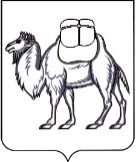 ТЕРРИТОРИАЛЬНАЯ ИЗБИРАТЕЛЬНАЯ КОМИССИЯГОРОДА ОЗЕРСКА  РЕШЕНИЕ 31 мая 2023 года                                                                                   № 43/189-5г. ОзерскО формировании участковой избирательной комиссии избирательного участка № 1255Рассмотрев предложения по кандидатурам для назначения в состав участковой избирательной комиссии, в соответствии со статьями 20, 22, 27 Федерального закона от 12 июня 2002 года № 67-ФЗ «Об основных гарантиях избирательных прав и права на участие в референдуме граждан Российской Федерации», Методическими рекомендациями о порядке формирования территориальных, окружных и участковых избирательных комиссий, утвержденными постановлением Центральной избирательной комиссии Российской Федерации от 15 марта 2023 года № 111/863-8, статьями 3,10,11 Закона Челябинской области 26 октября 2006 года N 70-ЗО «Об избирательных комиссиях в Челябинской области» территориальная избирательная комиссия города Озерска РЕШАЕТ:1. Сформировать участковую избирательную комиссию избирательного участка № 1255 со сроком полномочий пять лет (2023-2028 гг.), назначив в ее состав членами участковой избирательной комиссии с правом решающего голоса лиц согласно прилагаемому списку.2. Направить настоящее решение в избирательную комиссию Челябинской области для размещения в информационно-телекоммуникационной сети «Интернет».3. Направить настоящее решение в участковую избирательную комиссию избирательного участка № 1255.4. Опубликовать настоящее решение на официальном сайте органов местного  самоуправления Озерского городского округа (www.ozerskadm.ru).5. Контроль за исполнением настоящего решения возложить на председателя территориальной избирательной комиссии города Озерска Рожкова А.С.Председатель комиссии                                                                        А.С. Рожков Секретарь комиссии                                                                            Л.М. СайдуллинаСписок членов участковой избирательной комиссии избирательного участка № 1255 Количественный состав комиссии – 11 членов Приложение к решению территориальной избирательной комиссии города Озерска от 31.05.2023 № 43/189-5№ п/пФамилия, имя, отчество члена участковой избирательной комиссии с правом решающего голосаСубъект предложения кандидатуры в состав  избирательной комиссии123Алдонина Ольга Владимировнасобрание избирателей по месту работы - ФГУП «ПО «Маяк» Управление предприятиемАрсентьева Елена Александровнасобрание избирателей по месту работы - ФГУП «ПО «Маяк» завод 156Борзенкова Евгения Владимировнасобрание избирателей по месту работы - ФГУП «ПО «Маяк» ЦЗЛБродягина Татьяна АндреевнаЧЕЛЯБИНСКОЕ ОБЛАСТНОЕ ОТДЕЛЕНИЕ политической партии «КОММУНИСТИЧЕСКАЯ ПАРТИЯ РОССИЙСКОЙ ФЕДЕРАЦИИ»Камерцель Наталья Сергеевнасобрание избирателей по месту работы - ФГУП «ПО «Маяк» завод 235Ковалева Наталья АндреевнаОзёрское местное отделение Челябинского регионального отделения Всероссийской политической партии «ЕДИНАЯ РОССИЯ»Козусев Андрей Викторовичсобрание избирателей по месту работы - ФГУП «ПО «Маяк» энергоцехЛопатина Екатерина Александровнасобрание избирателей по месту работы - АО КИС «ИСТОК»Обжорина Ольга Олеговнасобрание избирателей по месту работы - МБОУ СОШ №27Потеряева Ольга ЛеонидовнаМестное отделение Социалистической политической партии «СПРАВЕДЛИВАЯ РОССИЯ - ПАТРИОТЫ - ЗА ПРАВДУ»            в г.Озерск  Челябинской областиСтародубова Александра АндреевнаЧелябинское региональное отделение Политической партии  ЛДПР - Либерально-демократической партии России